Personel Performans Değerlendirme Sonuçları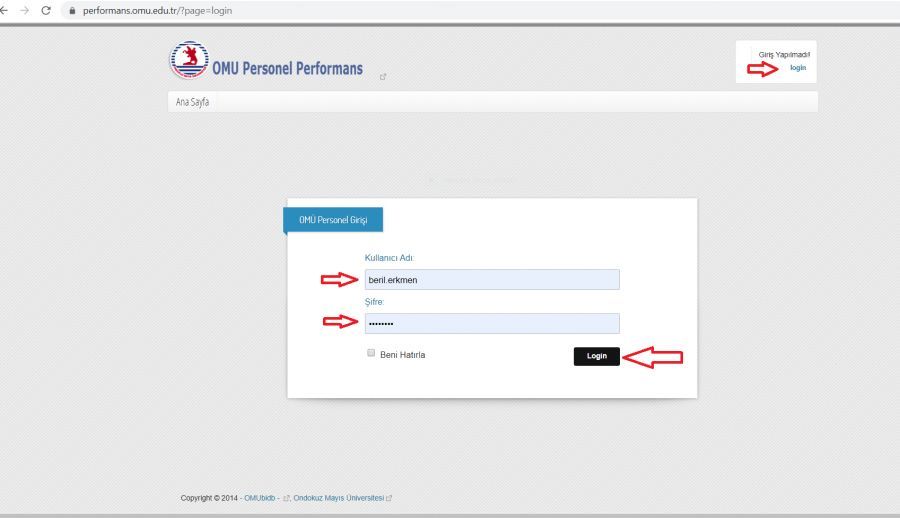  Fotoğraflara git İdari personel ve idari görev yapan akademik personelimizin performans değerlendirmesi tamamlanmış olup değerlendirme sonucunuzu https://performans.omu.edu.tr adresine, omu.edu.tr uzantılı e-posta adresinizin kullanıcı adı ve şifresi ile giriş yaparak 2022 Performans Değerlendirme Dereceleri sekmesinden öğrenebilirsiniz.OMÜ PERSONEL PERFORMANS DEĞERLENDİRME YÖNERGESİ, aşağıda (ek kısmında) pdf dosyası olarak sunulmuştur.Performans sonuçlarına itirazlar ilan tarihinden itibaren 10 (on) gün içinde kendi birimlerine yazılı olarak yapılır.İDARİ PERSONEL PERFORMANS DEĞERLENDİRME İTİRAZ TAKVİMİİDARİ PERSONEL PERFORMANS DEĞERLENDİRME İTİRAZ TAKVİMİSÜREÇTARİHPersonelin kendi birimine dilekçe ile yapacağı performans sonucu itirazı02.03.2023 - 11.03.2023Birimlerin itiraz dilekçelerini yazı ile en geç itiraz değerlendirme komisyonuna sunma tarihi (Sekretaryasını Personel Daire Başkanlığı yürüttüğü için sistemde PDB seçilir.) 13.03.2023İtiraz Değerlendirme Komisyonu Kararı 14.03.2023 - 03.04.2023Kararların ilgililere bildirilmesi 04.04.2023 - 10.04.2023